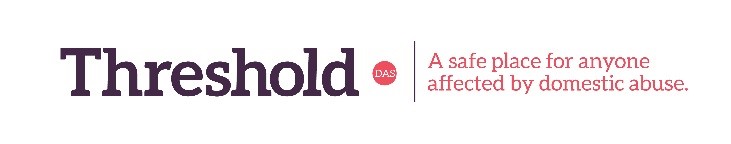 Threshold DAS Limited VOLUNTEER REGISTRATION FORM Name: Name: Address: Address: Telephone Number: Telephone Number: Email Address: Email Address: Date of Birth: Date of Birth: NI Number: NI Number: Are you: (please tick)           Unemployed           Employed           In Full or Part time Education: Are you: (please tick)           Unemployed           Employed           In Full or Part time Education: Are you on any benefit? If yes, what benefits? Are you on any benefit? If yes, what benefits? Please tell us how you know about Threshold DAS and why you would like to volunteer with us? Please tell us how you know about Threshold DAS and why you would like to volunteer with us? What skills, interests, previous experience or qualities would you bring to Threshold DAS? What skills, interests, previous experience or qualities would you bring to Threshold DAS? What would you like to gain from your volunteering experience?What would you like to gain from your volunteering experience?What volunteer roles are you interested in applying for?             Admin             Helping Hands Clothes Shop             Helping Hands Food Bank             Repair Café fixer             Repair Café general volunteer             Weekly coffee morning             Assisting at events             Other – please state below:What volunteer roles are you interested in applying for?             Admin             Helping Hands Clothes Shop             Helping Hands Food Bank             Repair Café fixer             Repair Café general volunteer             Weekly coffee morning             Assisting at events             Other – please state below:Are there any other issues you think we need to know about in order to become a volunteer e.g. any restrictions on your time, any health issues that would affect the type of work you could undertake etc. Are there any other issues you think we need to know about in order to become a volunteer e.g. any restrictions on your time, any health issues that would affect the type of work you could undertake etc. Do you have any spent, unspent criminal convictions, police cautions, reprimand, or warnings or do you have any cases pending against you?  If yes, please give details… Do you have any spent, unspent criminal convictions, police cautions, reprimand, or warnings or do you have any cases pending against you?  If yes, please give details… Have you ever received support from Threshold Das or Llanelli WA and if yes how long ago was that? Have you ever received support from Threshold Das or Llanelli WA and if yes how long ago was that? Please give us the name of two people we can contact for reference - these are character references and need not necessarily be people you have worked with. Please give us the name of two people we can contact for reference - these are character references and need not necessarily be people you have worked with. Reference 1: (Name, address, telephone, email) Reference 2: (Name, address, telephone, email) I declare that all the information provided on this form is honest and accurate Signature ________________________________ Date_____________ Many thanks for completing the form. Please return it to: Threshold DAS, Amber Building, 12-14 John Street, Llanelli, SA15 1U. Please mark it F.A.O Volunteering Co-ordinator or return by e-mail to: enquiries@Threshold-Das.org.uk. We will be in touch shortly to arrange a meeting in order to have an informal discussion with you. I declare that all the information provided on this form is honest and accurate Signature ________________________________ Date_____________ Many thanks for completing the form. Please return it to: Threshold DAS, Amber Building, 12-14 John Street, Llanelli, SA15 1U. Please mark it F.A.O Volunteering Co-ordinator or return by e-mail to: enquiries@Threshold-Das.org.uk. We will be in touch shortly to arrange a meeting in order to have an informal discussion with you. For official use – for staff to complete at the interview – detailing the decision and any related issues Signatures of staff and date _______________________________________________- For official use – for staff to complete at the interview – detailing the decision and any related issues Signatures of staff and date _______________________________________________- 